Quincy’s Quest Registration FormName: _____________________________Date of Birth: _____/______/_______Age (Race day): ___________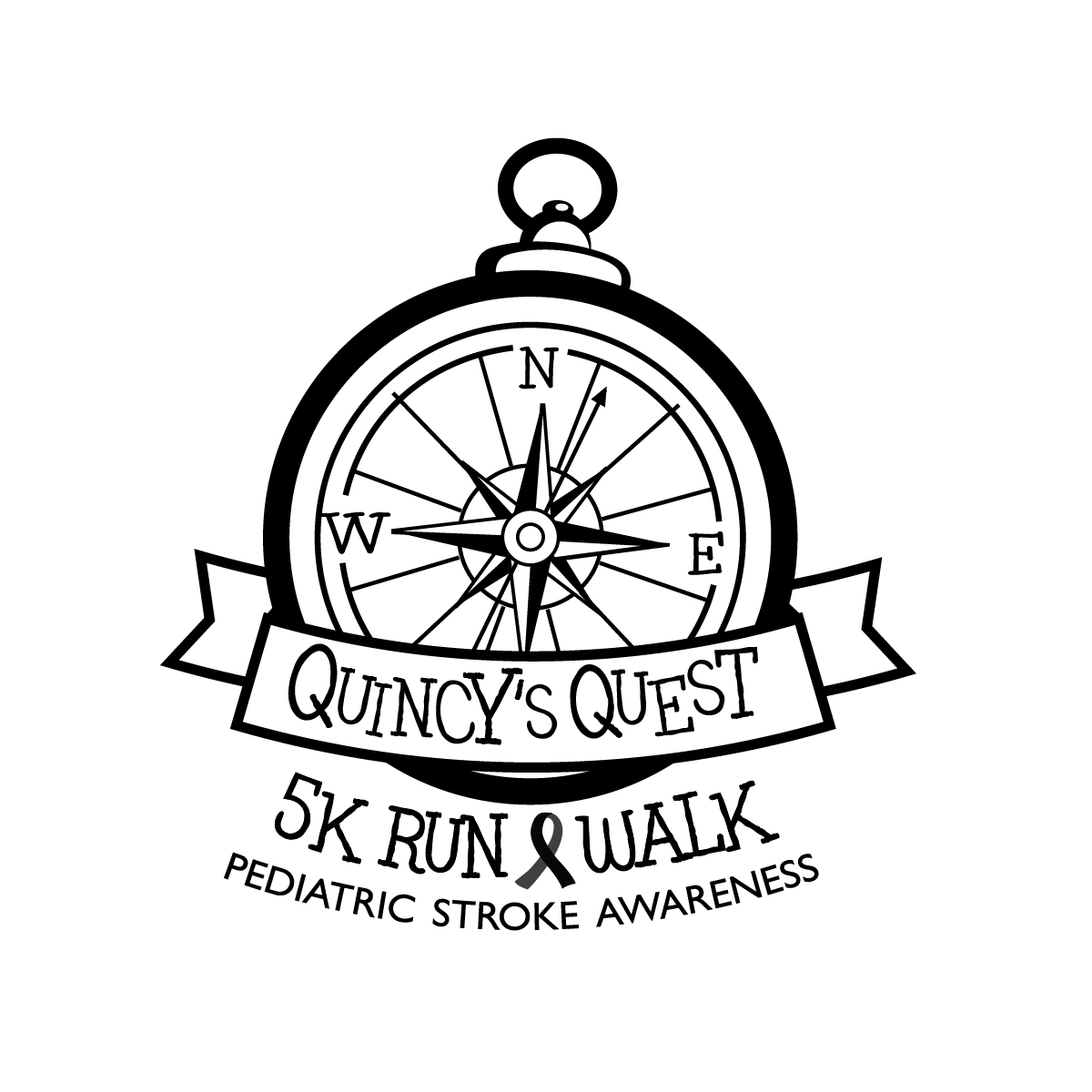 Address:_________________________City: __________________ State:______Phone: (_____) _______-_________ T-shirt Size (circle one):S	M	L	XL	2XLYouth Sizes Available by requestRace (circle one):  5K Run / Walk     Team (if applicable)______________Waiver: In submitting this entry, I, intending to be legally bound for myself, my heirs, executors, and administrators, waive, release and forever discharge the Sims, Shawnee State Park, Ronald McDonald House, CHASA, and all event sponsors, event volunteers, directors, agents, successors and/or assigns for any and all injuries suffered by me at this event. I attest that I am physically fit and prepared for this event. I understand I may be photographed and agree to allow my photo, video, or film likeness to be used for legitimate purpose by any of the aforementioned parties. Signature: ________________________________		Parent/Guardian if under 18Date: ______________ALL PARTICIPANTS MUST COMPLETE A FORMMake Checks Payable to QUINCY’S QUESTQuincy’s Quest Registration FormName: _____________________________Date of Birth: _____/______/_______Age (Race day): ___________Address: ___________________________City:_________________ State:______Phone: (_____) _______-_________ T-shirt Size (circle one):S	M	L	XL	2XLYouth Sizes Available by requestRace (circle one):  5K Run / Walk    Team (if applicable)_______________Waiver: In submitting this entry, I, intending to be legally bound for myself, my heirs, executors, and administrators, waive, release and forever discharge the Sims, Shawnee State Park, Ronald McDonald House, CHASA, and all event sponsors, event volunteers, directors, agents, successors and/or assigns for any and all injuries suffered by me at this event. I attest that I am physically fit and prepared for this event. I understand I may be photographed and agree to allow my photo, video, or film likeness to be used for legitimate purpose by any of the aforementioned parties. Signature: ________________________________		Parent/Guardian if under 18Date: ______________ALL PARTICIPANTS MUST COMPLETE A FORMMake Checks Payable to QUINCY’S QUEST